A Földrajz szerelmeseibucsaiildiko@gmail.com címre küld vissza (csatolt file) május 10-ig.1. Szólánc Írj a kipontozott helyre olyan szót, amely az elő- és az utótaggal is értelmes összetett szót alkot! (Lehetőleg földrajzi fogalmak legyenek!)Pl. ős …föld … rengésREMETE 	 TÉRÍTŐSZÖKŐ 	 VÍZKŐZET 	 VULKÁNHOMOK 	 BÁNYAKORALL 	 ORSZÁGCSEPP 	 SIVATAGTENGER 	 FÉSZEKTÖRPE 	 ROBBANÁSADÓ 	 MADÁRVILÁG 	 JÁRÁS2. Melyikre igaz?Gyűrű alakú változatát atollnak evezzük: 	Hipocentrum:	A mi Napunk is ez:	Június 22-én itt zenitben (900) delel a nap	Újholdkor és teliholdkor jelentkezik:	3. Melyik ázsiai országot jelölik a betűk?A 	B 	C 	D 	E 	Melyikre vonatkoznak az állítások? (Betűkkel válaszolj!)	 Fővárosából szép kilátás nyílik a Demavend hófödte csúcsára.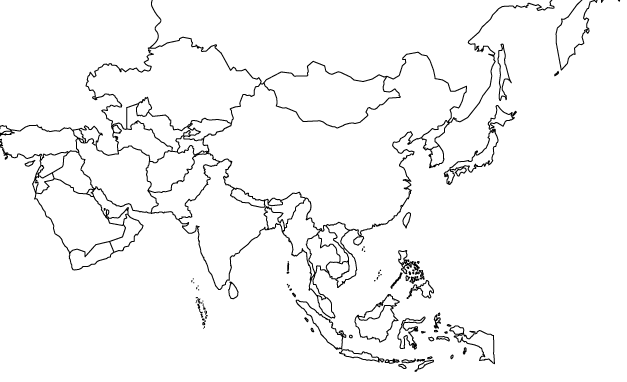 	 Egyik nagy szigetén található Borobodur a legnagyobb buddhista szentély.	 Területén hullott az eddigi legtöbb évi csapadék.	Parlamentje a Nagy Népi Hurál.	 Lakosságának kb. 77%-a az iszlám szunnita irányzatának követője.